Active Travel Tally Chart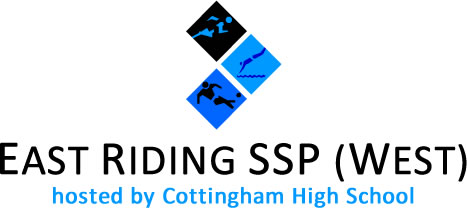 How did you get to school today?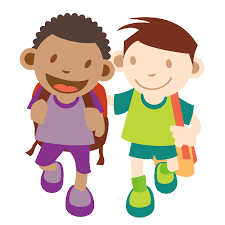 WalkTotal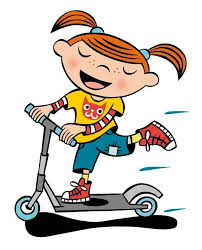 Scoot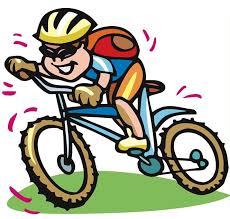 BikeCar/Taxi/Bus/Vehicle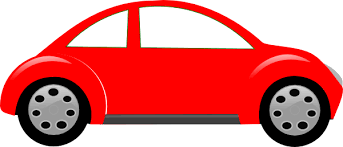 